No SleepHave you ever heard that some animals and insects do not need any sleep? Butterflies, flies, and golden fish are examples of species which do not sleep every day. At times we see them being stationary, but this does not mean that they are sleeping. Their body temperatures decrease, and as a result they can not move. Is it surprising? What about us? Do you think that we can survive without any sleep? One woman in England broke the world record by not sleep for eighteen days and seventeen hours. According to doctor advice, people, in fact, will die if they do not sleep for more than five days. If we do not get enough sleep, we will feel tired and dizzy. In addition, our health will deteriorate. However, many children like playing computer games and watching TV until late at night. When they go to school, they are very sleepy and do not have enough energy to pay attention to the teacher in classes. Adequate sleep is very important for us. Children, please be smart and go to bed early from now on.Species: a kind of sortStationary: not moving Advice: opinion given about what to do or how to behave Dizzy: unable to balance; confused Deteriorate: become worse in condition Adequate: sufficient and enoughcrossword worksheet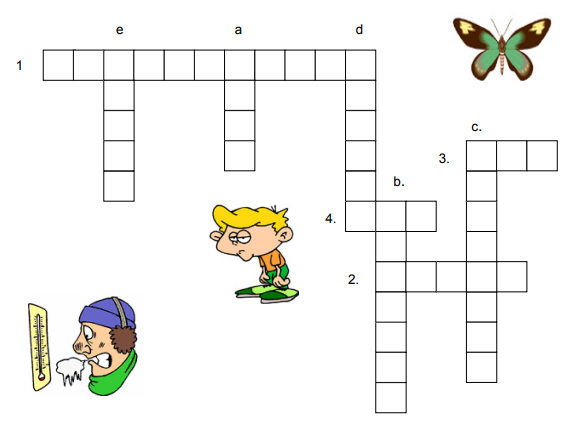 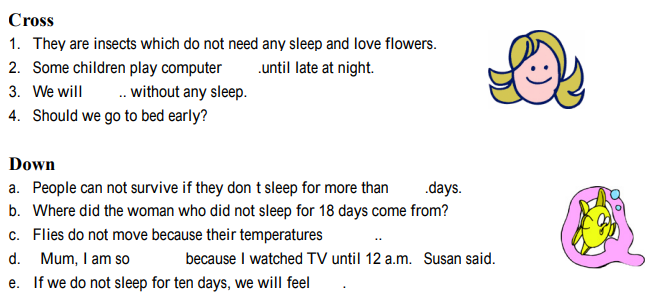 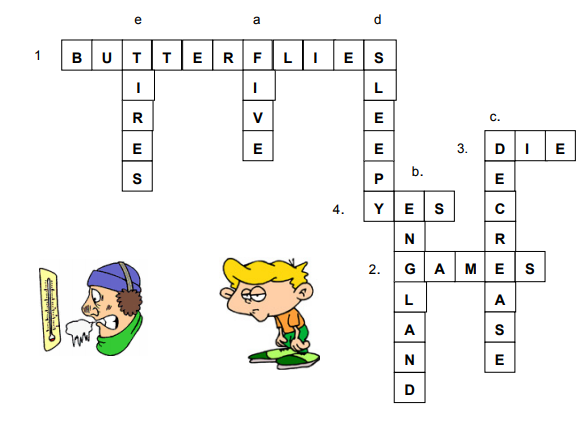 ☐ Listening   ☐ Speaking   v☐ Reading   ☐ Grammar  ☐ WritingTopic:  No sleepInstructor: GraceLevel: BasicStudents: 10Length: 30minMaterials: 10 copies of the text “ No sleep”10 copies of the crossword worksheetWhite Board and markerscomputerAims: Ss will be familiar with key Vocabulary through T’s explanation and CCQSs will be able to understand about the text by scanning the reading text and answering a guiding questionSs will improve scanning skill by answering the questions and crossword worksheetSs will improve listening ability by listening T’s explanation.Language Skills:Reading : Reading text “No sleep” / worksheetWriting : writing for the crossword worksheet answerListening : Listening T’s explanationLanguage Systems:Lexis :writing some words for the crossword answerFunction : answering the crossword question Assumptions:Some Ss may already know all the wordsSs may know about the fact that some animals or insects do not sleepSs know how to scan the textAnticipated Errors and Solutions:Some Ss may not know some wordsExplain and use CCQ for some wordsSs may not understand the content Make Ss Work with small group or pairSome Ss may finish the main tasks earlier than othersShare the answer with whole classReferences:http://www.eslflow.com/wp-content/uploads/2017/10/no_sleep.pdfLead-InLead-InLead-InLead-InMaterials: white board and markersMaterials: white board and markersMaterials: white board and markersMaterials: white board and markersTimeSet UpStudent ActivityTeacher Talk5minWhole classSs share the answerHello every one. Good afternoon.Aren’t you guys tired now?(Random S)  What time did you go to bed last night?  (Ex. 1am or 2am)What about you Minjeong? (Ex. 2am)Ah,, you must be tired now.Eliciting question Do you sleep? (yes) Do I sleep? (sure)Do you think is there any animals or insect which do not sleep?(Make Ss Name them for the answer)Do you think we can survive without any sleep? ( Ss answer no/ maybe)Let’s find out some information.Pre-ActivityPre-ActivityPre-ActivityPre-ActivityMaterials: white board and markers, copies of worksheetMaterials: white board and markers, copies of worksheetMaterials: white board and markers, copies of worksheetMaterials: white board and markers, copies of worksheetTimeSet UpStudent ActivityTeacher Talk5minWhole classSs listen to the TOk. First I am going to tell you the short story. Please listen carefully.Minjeong watched TV until 2 a.m. last night. Her mother ordered her to go to sleep, but she said that sleeping wasted her time. Then her mother told her a story.CCQWhat time did she go to bed? (2am)What does she think about sleeping?(sleeping wasted her time)I will give you this copy of the story that Minjeong’s mother told her.Main ActivityMain ActivityMain ActivityMain ActivityMaterials: computer, story worksheetMaterials: computer, story worksheetMaterials: computer, story worksheetMaterials: computer, story worksheetTimeSet UpStudent ActivityTeacher Talk5min5minIndividually workGroup work Read the textShare the information after reading a textI will give you 5mins to read this text. Also I will give you some definitions of the words just in case if you don’t know.Please refer to the computer for the meaning of the words.CCQHow much do we have time? (5mins)After 5minsOk. Time’s up.Now I want you to make a small group each 3 of you.Please summarize any information or fact that you found out through this content.I will give you 5mins!After 5mins.Ok please tell me any facts.Group 1, what did you found out?Write the answer on a boardGroup 2, what did you found out?Write the answer on a boardGroup 3, what did you found out?Write the answer on a boardPost ActivityPost ActivityPost ActivityPost ActivityMaterials: cross worksheet, white board and markerMaterials: cross worksheet, white board and markerMaterials: cross worksheet, white board and markerMaterials: cross worksheet, white board and markerTimeSet UpStudent ActivityTeacher Talk5min5minIndividually workWhole classDo the crossword worksheetShare the answerNow I will give you crossword worksheet.I guess you can get all the answers through the text.I will give you 5mins to compete this worksheet and let’s share the answer together.Ok, time’s up. Let’s share the answer.(write the answer on a board)Yes. You guys did a really good job today